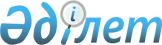 Байзақ ауданы әкімдігінің 2016 жылғы 12 ақпандағы "2016 жылға арналған мектепке дейінгі тәрбие мен оқытуға мемлекеттік білім беру тапсырысын, жан басына шаққандағы қаржыландыру және ата-ананың ақы төлеу мөлшерін бекіту туралы" №49 қаулысының күші жойылды деп тану туралыЖамбыл облысы Байзақ аудандық әкімдігінің 2016 жылғы 27 мамырдағы № 229 қаулысы      РҚАО-ның ескертпесі.

      Құжаттың мәтінінде түпнұсқаның пунктуациясы мен орфографиясы сақталған.

       "Қазақстан Республикасындағы жергілікті мемлекеттік басқару және өзін - өзі басқару туралы" Қазақстан Республикасының 2001 жылғы 23 қаңтардағы №148 Заңының 37 бабына және "Құқықтық актілер туралы" Қазақстан Республикасының 2016 жылғы 6 сәуірдегі №480 Заңының 27 бабына сәйкес, Байзақ ауданының әкімдігі ҚАУЛЫ ЕТЕДІ: 

       1. Байзақ ауданы әкімдігінің 2016 жылғы 12 ақпандағы "2016 жылға арналған мектепке дейінгі тәрбие мен оқытуға мемлекеттік білім беру тапсырысын, жан басына шаққандағы қаржыландыру және ата-ананың ақы төлеу мөлшерін бекіту туралы" №49 қаулысының (нормативтік құқықтық актілерді мемлекеттік тіркеу тізілімінде 2016 жылғы 2 наурыздағы №2955 болып тіркелген, Байзақ аудандық "Ауыл жаңалығы - Сельская новь" газетінің 2016 жылғы 2 сәуірдегі №36 нөмірінде жарияланған) күші жойылды деп танылсын.

       2. Осы қаулының орындалуын бақылау аудан әкімі аппаратының басшысы Бақтияр Мұратұлы Ақбаевқа жүктелсін.


					© 2012. Қазақстан Республикасы Әділет министрлігінің «Қазақстан Республикасының Заңнама және құқықтық ақпарат институты» ШЖҚ РМК
				
      Аудан әкімі

М. Шүкеев
